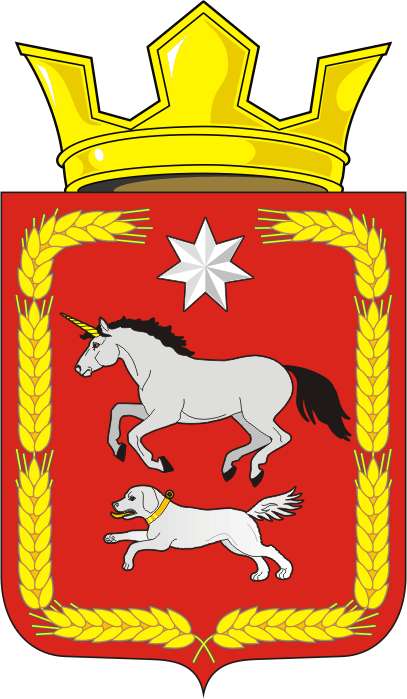 АДМИНИСТРАЦИЯ КАИРОВСКОГО СЕЛЬСОВЕТАСАРАКТАШСКОГО РАЙОНА ОРЕНБУРГСКОЙ ОБЛАСТИП О С Т А Н О В Л Е Н И Е____________________________________________________________________01.06.2023                                         с. Каировка                                         № 46-пОб утверждении Порядка предоставления участков для воинских захоронений на территории муниципального образования Каировский сельсовет Саракташского района Оренбургской областиВ соответствии с Федеральным законом от 6 октября 2003 года №131-ФЗ «Об общих принципах местного самоуправления в Российской Федерации», Федеральным законом от 12 января 1996 года № 8-ФЗ «О погребении и похоронном деле», Законом Российской Федерации от 14 января 1993 года № 4292-1 «Об увековечении памяти погибших при защите Отечества», Уставом муниципального образования Каировский сельсовет Саракташского района Оренбургской области 1. Утвердить Порядок предоставления участков для воинских захоронений на территории муниципального образования Каировский сельсовет Саракташского района Оренбургской области согласно приложения. 2. Определить резерв специализированных мест для воинских захоронений на общественных кладбищах муниципального образования Каировский сельсовет Саракташского района Оренбургской области:- северо-западная часть гражданского общественного кладбища с. Екатериновка (кадастровый номер 56:26:0706001:292), площадью 100 кв.м. 3. Настоящее постановление вступает в силу со дня его подписания и подлежит размещению на официальном сайте Каировского сельсовета Саракташского района Оренбургской области в сети Интернет.  4. Контроль за исполнением постановления оставляю за собой.Глава муниципального образования		                 А.Н.ЛогвиненкоРазослано: прокуратуре района, администрации района, администрации сельсовета, официальный сайт, в дело  Приложениек постановлению администрацииКаировского сельсоветаСаракташского районаОренбургской областиот 01.06.2023 №46-пПорядок предоставления участков для воинских захоронений на территории муниципального образования Каировский сельсовет Саракташского района Оренбургской областиОбщие положения1.1. Порядок предоставления участков для воинских захоронений на территории муниципального образования Каировский сельсовет Саракташского района Оренбургской области (далее - Порядок) разработан в целях реализации полномочий органов местного самоуправления в области организации ритуальных услуг и содержания мест захоронения, создания на общественных кладбищах муниципального образования Каировский сельсовет Саракташского района Оренбургской области специализированных мест воинских захоронений, увековечиванию памяти погибших при защите Отечества, если это не противоречит волеизъявлению указанных лиц или пожеланию супруга, близких родственников или иных родственников.1.2. Порядок устанавливает предоставление участков для воинских захоронений (далее - воинский участок) на муниципальных общественных кладбищах муниципального образования Каировский сельсовет Саракташского района Оренбургской области и погребения на них с  соблюдением воинского обряда. 1.3. Места для воинских захоронений определяются (резервируются) администрацией муниципального образования Каировский сельсовет Саракташского района Оренбургской области и являются частью муниципального общественного кладбища.1.4. На воинских участках с учетом волеизъявления умершего (погибшего), или иных лиц, которые в соответствии с Федеральным Законом от 12 января 1996 года № 8-ФЗ «О погребении и похоронном деле» наделены полномочиями на разрешение действий по достойному отношению к телу умершего, осуществляется погребение:- военнослужащих, граждан, призванных на военные сборы, сотрудников органов внутренних дел, Государственной противопожарной службы, сотрудников учреждений и органов уголовно-исполнительной системы, сотрудников органов принудительного исполнения Российской Федерации, погибших при прохождении военной службы (военных сборов, службы) или умерших в результате увечья (ранения, травмы, контузии), заболевания в мирное время;- умерших (погибших) граждан, уволенных с военной службы (службы в органах внутренних дел, Государственной противопожарной службе, органах по контролю за оборотом наркотических средств и психотропных веществ, учреждениях и органах уголовно-исполнительной системы, органах принудительного исполнения Российской Федерации) по достижении предельного возраста пребывания на военной службе (службе), по состоянию здоровья или в связи с организационно-штатными мероприятиями и имеющие общую продолжительность военной службы двадцать и более лет;- сотрудников органов внутренних дел, Государственной противопожарной службы, сотрудников учреждений и органов уголовно-исполнительной системы, органов принудительного исполнения Российской Федерации, умерших вследствие ранения, контузии, заболевания в связи с осуществлением служебной деятельности;- ветеранов военной службы;- военнослужащих и сотрудников органов внутренних дел, Государственной противопожарной службы, сотрудников учреждений и органов уголовно-исполнительной системы, органов принудительного исполнения Российской Федерации - участников войны, проходивших службу в действующей армии, и ветеранов боевых действий из числа лиц, указанных в пункте 1 статьи 3 Федерального закона «О ветеранах», независимо от общей продолжительности военной службы (службы).1.5. Воинские захоронения - места захоронения площадью 5 квадратных метров, предоставляются для погребения умерших (погибших), указанных в пункте 1.4 настоящего Порядка без взимания платы.1.6. Погребение умерших (погибших), указанных в пункте 1.4 настоящего Порядка осуществляется на воинских участках общественных кладбищ или на других местах погребения с учетом волеизъявления умершего (погибшего) либо пожелания супруга, близких родственников или иных родственников.1.7. Нормы расходов на погребение умерших (погибших) военнослужащих, граждан, призванных на военные сборы, сотрудников органов внутренних дел, Государственной противопожарной службы, сотрудников учреждений и органов уголовно-исполнительной системы, сотрудников органов принудительного исполнения Российской Федерации определяются Правительством Российской Федерации.1.8. Оплата расходов на оформление документов, необходимых для погребения умершего, перевозку умершего в морг, услуги морга; на предоставление гроба, урны, венка; на перевозку тела (останков) к месту погребения (кремации); на погребение (кремацию), изготовление и установку надгробия производится за счет средств федеральных органов исполнительной власти и федеральных государственных органов, в которых умерший (погибший) проходил военную службу (военные сборы, службу).1.9. Погребение на участках кладбищ для воинских захоронений может быть осуществлено специализированной службой на основании решения органа местного самоуправления. 2. Размещение участка воинского захоронения 2.1. Участок для воинских захоронений размещается вблизи с входной зоной общественного кладбища и состоит из:- ритуальной зоны, предназначенной для проведения скорбных и траурных ритуалов;- зоны захоронения, на которой осуществляется погребение умерших (погибших) лиц, указанных в пункте 1.4. Порядка.2.2. Непосредственно на месте расположения участка для воинских захоронений устанавливается информационная табличка. 3. Оформление документов, необходимых для погребения и особенности захоронения на воинских участках3.1. Решение о погребении на воинских участках принимается администрацией муниципального образования Каировский сельсовет Саракташского района Оренбургской области на основании обращения исполнителя волеизъявления умершего (погибшего), относящихся к категориям лиц, указанным в п. 1.4 настоящего Порядка, которые кроме документов, представляемых при захоронении в обычном порядке в соответствии с действующим законодательством, дополнительно представляют документы, подтверждающие отнесение умершего (погибшего) к указанной категории лиц в пункте 1.4 Порядка или на основании письменного заявления (ходатайства) руководителя государственного органа, в котором проходил военную службу (службу) умерший (погибший) или председателя Совета (Комитета) организации ветеранов на умершего (погибшего) члена своей организации, при отсутствии противоречий с волеизъявлением умершего (погибшего).Указанные документы представляются в виде копий с предъявлением оригинала или нотариально удостоверенных копий.В случаях отсутствия документов, указанных в данном пункте, принимаются справки архивных учреждений.3.2. Места воинских захоронений предоставляются непосредственно при погребении умершего.3.3. Для захоронения на воинском участке умершего (погибшего) лица, выделяется участок земли размером 2м. х 2,5 м.3.4. Оказание ритуальных услуг, установка памятников и отдание воинских почестей при захоронении на воинском участке производится в порядке, предусмотренном действующим законодательством Российской Федерации.3.5. С учетом волеизъявления умершего (погибшего) либо пожелания супруга, близких родственников или иных родственников могут производиться религиозные обряды.3.6. При обнаружении не захороненных останков погибших в ходе проведения поисковых работ на иных территориях Российской Федерации и наличии ходатайства родственников, захоронение осуществляется по последнему месту жительства погибшего. 4. Заключительные положения 4.1. Вопросы предоставления земельных участков, погребения, изготовления и установки памятников, памятных знаков и надмогильных сооружений, благоустройства и содержания воинского участка и расположенных на нем мест захоронений, не урегулированные настоящим Порядком, регламентируются действующим законодательством и другими нормативными правовыми актами в сфере погребения и похоронного дела.